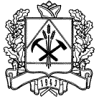 РЕГИОНАЛЬНАЯ ЭНЕРГЕТИЧЕСКАЯ КОМИССИЯКЕМЕРОВСКОЙ ОБЛАСТИ ПОСТАНОВЛЕНИЕ 
Об установлении сбытовой надбавки гарантирующего поставщикаОАО «Кузбассэнергосбыт»Руководствуясь Федеральным законом от 26.03.2003 № 35-ФЗ «Об электроэнергетике», Основами ценообразования в области регулируемых цен (тарифов) в электроэнергетике, утвержденными постановлением Правительства РФ от 29.12.2011 № 1178, Методическими указаниями по расчету сбытовых надбавок гарантирующих поставщиков и размера доходности продаж гарантирующих поставщиков, утвержденными приказом ФСТ России от 30.10.2012 №703-э, Регламентом установления цен (тарифов) и (или) их предельных уровней, предусматривающий порядок регистрации, принятия к рассмотрению и выдачи отказов в рассмотрении заявлений об установлении цен (тарифов) и (или) их предельных уровней, утвержденным приказом ФСТ России от 28.03.2013 №313-э, Положением о региональной энергетической комиссии Кемеровской области, утверждённым постановлением Коллегии Администрации Кемеровской области от 06.09.2013 №371, а также принимая во внимание экспертное заключение, региональная энергетическая комиссия Кемеровской области постановляет:1. Установить сбытовую надбавку для гарантирующего поставщика ОАО »Кузбассэнергосбыт» в соответствии с приложением №1 к настоящему постановлению.2. Признать утратившими силу с 01 января 2014 года постановления региональной энергетической комиссии Кемеровской области:
- от 30.12.2011 № 418 «Об установлении сбытовой надбавки гарантирующего поставщика ОАО «Кузбассэнергосбыт»;- от 14.05.2012 № 102 «О внесении изменений в постановление от 30.12.2011 №418 «Об установлении сбытовой надбавки гарантирующего поставщика ОАО «Кузбассэнергосбыт»;- от 28.12.2012 №512 «О внесении изменений в постановление региональной энергетической комиссии кемеровской области от 30.12.2011 №418 «Об установлении сбытовой надбавки гарантирующего поставщика ОАО «Кузбассэнергосбыт»;- от 15.10.2013 №318 «О внесении изменений в некоторые постановления региональной энергетической комиссии Кемеровской области».
3. Настоящее постановление вступает в силу в порядке, установленном действующим законодательством.20 декабря 2013г.№629Председатель
Региональной энергетической комиссии
Кемеровской области В. Г. Смолего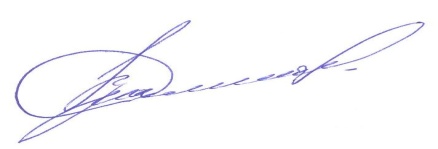 Приложение №1
к постановлению региональной энергетической
комиссии Кемеровской области
от " 20 " декабря 2013 года № 629Приложение №1
к постановлению региональной энергетической
комиссии Кемеровской области
от " 20 " декабря 2013 года № 629Приложение №1
к постановлению региональной энергетической
комиссии Кемеровской области
от " 20 " декабря 2013 года № 629Приложение №1
к постановлению региональной энергетической
комиссии Кемеровской области
от " 20 " декабря 2013 года № 629Сбытовая надбавка гарантирующего поставщика электрической энергии ОАО "Кузбассэнергосбыт", поставляющего электрическую энергию (мощность) на розничном рынке на территориях, объединенных в ценовые и неценовые зоны оптового рынка на 2014 годСбытовая надбавка гарантирующего поставщика электрической энергии ОАО "Кузбассэнергосбыт", поставляющего электрическую энергию (мощность) на розничном рынке на территориях, объединенных в ценовые и неценовые зоны оптового рынка на 2014 годСбытовая надбавка гарантирующего поставщика электрической энергии ОАО "Кузбассэнергосбыт", поставляющего электрическую энергию (мощность) на розничном рынке на территориях, объединенных в ценовые и неценовые зоны оптового рынка на 2014 годСбытовая надбавка гарантирующего поставщика электрической энергии ОАО "Кузбассэнергосбыт", поставляющего электрическую энергию (мощность) на розничном рынке на территориях, объединенных в ценовые и неценовые зоны оптового рынка на 2014 годСбытовая надбавка гарантирующего поставщика электрической энергии ОАО "Кузбассэнергосбыт", поставляющего электрическую энергию (мощность) на розничном рынке на территориях, объединенных в ценовые и неценовые зоны оптового рынка на 2014 годСбытовая надбавка гарантирующего поставщика электрической энергии ОАО "Кузбассэнергосбыт", поставляющего электрическую энергию (мощность) на розничном рынке на территориях, объединенных в ценовые и неценовые зоны оптового рынка на 2014 годСбытовая надбавка гарантирующего поставщика электрической энергии ОАО "Кузбассэнергосбыт", поставляющего электрическую энергию (мощность) на розничном рынке на территориях, объединенных в ценовые и неценовые зоны оптового рынка на 2014 годСбытовая надбавка гарантирующего поставщика электрической энергии ОАО "Кузбассэнергосбыт", поставляющего электрическую энергию (мощность) на розничном рынке на территориях, объединенных в ценовые и неценовые зоны оптового рынка на 2014 годСбытовая надбавка гарантирующего поставщика электрической энергии ОАО "Кузбассэнергосбыт", поставляющего электрическую энергию (мощность) на розничном рынке на территориях, объединенных в ценовые и неценовые зоны оптового рынка на 2014 годСбытовая надбавка гарантирующего поставщика электрической энергии ОАО "Кузбассэнергосбыт", поставляющего электрическую энергию (мощность) на розничном рынке на территориях, объединенных в ценовые и неценовые зоны оптового рынка на 2014 годСбытовая надбавка гарантирующего поставщика электрической энергии ОАО "Кузбассэнергосбыт", поставляющего электрическую энергию (мощность) на розничном рынке на территориях, объединенных в ценовые и неценовые зоны оптового рынка на 2014 годСбытовая надбавка гарантирующего поставщика электрической энергии ОАО "Кузбассэнергосбыт", поставляющего электрическую энергию (мощность) на розничном рынке на территориях, объединенных в ценовые и неценовые зоны оптового рынка на 2014 годСбытовая надбавка гарантирующего поставщика электрической энергии ОАО "Кузбассэнергосбыт", поставляющего электрическую энергию (мощность) на розничном рынке на территориях, объединенных в ценовые и неценовые зоны оптового рынка на 2014 годСбытовая надбавка гарантирующего поставщика электрической энергии ОАО "Кузбассэнергосбыт", поставляющего электрическую энергию (мощность) на розничном рынке на территориях, объединенных в ценовые и неценовые зоны оптового рынка на 2014 годСбытовая надбавка гарантирующего поставщика электрической энергии ОАО "Кузбассэнергосбыт", поставляющего электрическую энергию (мощность) на розничном рынке на территориях, объединенных в ценовые и неценовые зоны оптового рынка на 2014 годСбытовая надбавка гарантирующего поставщика электрической энергии ОАО "Кузбассэнергосбыт", поставляющего электрическую энергию (мощность) на розничном рынке на территориях, объединенных в ценовые и неценовые зоны оптового рынка на 2014 год(без НДС)(без НДС)(без НДС)(без НДС)№ 
п/пНаименование гарантирующего поставщика в субъекте Российской ФедерацииСбытовая надбавкаСбытовая надбавка№ 
п/пНаименование гарантирующего поставщика в субъекте Российской Федерациитарифная группа потребителей "население" и приравненные к нему категории потребителейтарифная группа потребителей "население" и приравненные к нему категории потребителей№ 
п/пНаименование гарантирующего поставщика в субъекте Российской Федерациируб./кВт·чруб./кВт·ч№ 
п/пНаименование гарантирующего поставщика в субъекте Российской Федерации1 полугодие2 полугодие12341ОАО "Кузбассэнергосбыт"0,19340,2278№ 
п/пНаименование гарантирующего поставщика в субъекте Российской ФедерацииСбытовая надбавкаСбытовая надбавка№ 
п/пНаименование гарантирующего поставщика в субъекте Российской ФедерацииТарифная группа потребителей "сетевые организации, покупающие электрическую энергию для компенсации потерь электрической энергии" Тарифная группа потребителей "сетевые организации, покупающие электрическую энергию для компенсации потерь электрической энергии" № 
п/пНаименование гарантирующего поставщика в субъекте Российской Федерациируб./кВт·чруб./кВт·ч№ 
п/пНаименование гарантирующего поставщика в субъекте Российской Федерации1 полугодие2 полугодие12341ОАО "Кузбассэнергосбыт"0,13220,1641№ 
п/пНаименование гарантирующего поставщика в субъекте Российской ФедерацииСбытовая надбавкаСбытовая надбавка№ 
п/пНаименование гарантирующего поставщика в субъекте Российской ФедерацииТарифная группа "прочие потребители"Тарифная группа "прочие потребители"№ 
п/пНаименование гарантирующего поставщика в субъекте Российской ФедерацииВ виде формулы на розничном рынке на территориях, объединенных   в ценовые зоны оптового рынка В виде формулы на розничном рынке на территориях, объединенных   в ценовые зоны оптового рынка № 
п/пНаименование гарантирующего поставщика в субъекте Российской Федерации1 полугодие2 полугодие12341ОАО "Кузбассэнергосбыт"СНдо 150 кВт = ДП х Крег х Цэ(м)СНдо 150 кВт = ДП х Крег х Цэ(м)1ОАО "Кузбассэнергосбыт"СНот 150 до 670 кВт = ДП х Крег х Цэ(м)СНот 150 до 670 кВт = ДП х Крег х Цэ(м)1ОАО "Кузбассэнергосбыт"СНот 670 кВт до 10 МВт = ДП х Крег х Цэ(м)СНот 670 кВт до 10 МВт = ДП х Крег х Цэ(м)1ОАО "Кузбассэнергосбыт"СНне менее 10 МВт = ДП х Крег х Цэ(м)СНне менее 10 МВт = ДП х Крег х Цэ(м)_____-_j-ый вид цены на электрическую энергию и (или) мощность k-го ГП, руб./кВт·ч или руб./кВт, указанный в п. 16 Методических указаний по расчету сбытовых надбавок гарантирующих поставщиков и размера доходности продаж гарантирующих поставщиков, утвержденных приказом ФСТ России от 30.10.2012 № 703-э (зарегистрировано в Минюсте России 29.11.2012, регистрационный № 25975);_____-_j-ый вид цены на электрическую энергию и (или) мощность k-го ГП, руб./кВт·ч или руб./кВт, указанный в п. 16 Методических указаний по расчету сбытовых надбавок гарантирующих поставщиков и размера доходности продаж гарантирующих поставщиков, утвержденных приказом ФСТ России от 30.10.2012 № 703-э (зарегистрировано в Минюсте России 29.11.2012, регистрационный № 25975);_____-_j-ый вид цены на электрическую энергию и (или) мощность k-го ГП, руб./кВт·ч или руб./кВт, указанный в п. 16 Методических указаний по расчету сбытовых надбавок гарантирующих поставщиков и размера доходности продаж гарантирующих поставщиков, утвержденных приказом ФСТ России от 30.10.2012 № 703-э (зарегистрировано в Минюсте России 29.11.2012, регистрационный № 25975);_____-_j-ый вид цены на электрическую энергию и (или) мощность k-го ГП, руб./кВт·ч или руб./кВт, указанный в п. 16 Методических указаний по расчету сбытовых надбавок гарантирующих поставщиков и размера доходности продаж гарантирующих поставщиков, утвержденных приказом ФСТ России от 30.10.2012 № 703-э (зарегистрировано в Минюсте России 29.11.2012, регистрационный № 25975);_____-_j-ый вид цены на электрическую энергию и (или) мощность k-го ГП, руб./кВт·ч или руб./кВт, указанный в п. 16 Методических указаний по расчету сбытовых надбавок гарантирующих поставщиков и размера доходности продаж гарантирующих поставщиков, утвержденных приказом ФСТ России от 30.10.2012 № 703-э (зарегистрировано в Минюсте России 29.11.2012, регистрационный № 25975);_____-_j-ый вид цены на электрическую энергию и (или) мощность k-го ГП, руб./кВт·ч или руб./кВт, указанный в п. 16 Методических указаний по расчету сбытовых надбавок гарантирующих поставщиков и размера доходности продаж гарантирующих поставщиков, утвержденных приказом ФСТ России от 30.10.2012 № 703-э (зарегистрировано в Минюсте России 29.11.2012, регистрационный № 25975);_____-_j-ый вид цены на электрическую энергию и (или) мощность k-го ГП, руб./кВт·ч или руб./кВт, указанный в п. 16 Методических указаний по расчету сбытовых надбавок гарантирующих поставщиков и размера доходности продаж гарантирующих поставщиков, утвержденных приказом ФСТ России от 30.10.2012 № 703-э (зарегистрировано в Минюсте России 29.11.2012, регистрационный № 25975);_____-_j-ый вид цены на электрическую энергию и (или) мощность k-го ГП, руб./кВт·ч или руб./кВт, указанный в п. 16 Методических указаний по расчету сбытовых надбавок гарантирующих поставщиков и размера доходности продаж гарантирующих поставщиков, утвержденных приказом ФСТ России от 30.10.2012 № 703-э (зарегистрировано в Минюсте России 29.11.2012, регистрационный № 25975);_____-_j-ый вид цены на электрическую энергию и (или) мощность k-го ГП, руб./кВт·ч или руб./кВт, указанный в п. 16 Методических указаний по расчету сбытовых надбавок гарантирующих поставщиков и размера доходности продаж гарантирующих поставщиков, утвержденных приказом ФСТ России от 30.10.2012 № 703-э (зарегистрировано в Минюсте России 29.11.2012, регистрационный № 25975);_____-_j-ый вид цены на электрическую энергию и (или) мощность k-го ГП, руб./кВт·ч или руб./кВт, указанный в п. 16 Методических указаний по расчету сбытовых надбавок гарантирующих поставщиков и размера доходности продаж гарантирующих поставщиков, утвержденных приказом ФСТ России от 30.10.2012 № 703-э (зарегистрировано в Минюсте России 29.11.2012, регистрационный № 25975);_____-_j-ый вид цены на электрическую энергию и (или) мощность k-го ГП, руб./кВт·ч или руб./кВт, указанный в п. 16 Методических указаний по расчету сбытовых надбавок гарантирующих поставщиков и размера доходности продаж гарантирующих поставщиков, утвержденных приказом ФСТ России от 30.10.2012 № 703-э (зарегистрировано в Минюсте России 29.11.2012, регистрационный № 25975);_____-_j-ый вид цены на электрическую энергию и (или) мощность k-го ГП, руб./кВт·ч или руб./кВт, указанный в п. 16 Методических указаний по расчету сбытовых надбавок гарантирующих поставщиков и размера доходности продаж гарантирующих поставщиков, утвержденных приказом ФСТ России от 30.10.2012 № 703-э (зарегистрировано в Минюсте России 29.11.2012, регистрационный № 25975);_____-_j-ый вид цены на электрическую энергию и (или) мощность k-го ГП, руб./кВт·ч или руб./кВт, указанный в п. 16 Методических указаний по расчету сбытовых надбавок гарантирующих поставщиков и размера доходности продаж гарантирующих поставщиков, утвержденных приказом ФСТ России от 30.10.2012 № 703-э (зарегистрировано в Минюсте России 29.11.2012, регистрационный № 25975);_____-_j-ый вид цены на электрическую энергию и (или) мощность k-го ГП, руб./кВт·ч или руб./кВт, указанный в п. 16 Методических указаний по расчету сбытовых надбавок гарантирующих поставщиков и размера доходности продаж гарантирующих поставщиков, утвержденных приказом ФСТ России от 30.10.2012 № 703-э (зарегистрировано в Минюсте России 29.11.2012, регистрационный № 25975);_____-_j-ый вид цены на электрическую энергию и (или) мощность k-го ГП, руб./кВт·ч или руб./кВт, указанный в п. 16 Методических указаний по расчету сбытовых надбавок гарантирующих поставщиков и размера доходности продаж гарантирующих поставщиков, утвержденных приказом ФСТ России от 30.10.2012 № 703-э (зарегистрировано в Минюсте России 29.11.2012, регистрационный № 25975);_____-_j-ый вид цены на электрическую энергию и (или) мощность k-го ГП, руб./кВт·ч или руб./кВт, указанный в п. 16 Методических указаний по расчету сбытовых надбавок гарантирующих поставщиков и размера доходности продаж гарантирующих поставщиков, утвержденных приказом ФСТ России от 30.10.2012 № 703-э (зарегистрировано в Минюсте России 29.11.2012, регистрационный № 25975);ДПi.k_-_доходность продаж, определяемая в соответствии с Методическими указаниями по расчету сбытовых надбавок гарантирующих поставщиков и размера доходности продаж гарантирующих поставщиков, утвержденными приказом ФСТ России от 30.10.2012 № 703-э (зарегистрировано в Минюсте России 29.11.2012, регистрационный № 25975), и указанная в отношении i-ых подгрупп группы "прочие потребители" k-го ГП в таблице: ДПi.k_-_доходность продаж, определяемая в соответствии с Методическими указаниями по расчету сбытовых надбавок гарантирующих поставщиков и размера доходности продаж гарантирующих поставщиков, утвержденными приказом ФСТ России от 30.10.2012 № 703-э (зарегистрировано в Минюсте России 29.11.2012, регистрационный № 25975), и указанная в отношении i-ых подгрупп группы "прочие потребители" k-го ГП в таблице: ДПi.k_-_доходность продаж, определяемая в соответствии с Методическими указаниями по расчету сбытовых надбавок гарантирующих поставщиков и размера доходности продаж гарантирующих поставщиков, утвержденными приказом ФСТ России от 30.10.2012 № 703-э (зарегистрировано в Минюсте России 29.11.2012, регистрационный № 25975), и указанная в отношении i-ых подгрупп группы "прочие потребители" k-го ГП в таблице: ДПi.k_-_доходность продаж, определяемая в соответствии с Методическими указаниями по расчету сбытовых надбавок гарантирующих поставщиков и размера доходности продаж гарантирующих поставщиков, утвержденными приказом ФСТ России от 30.10.2012 № 703-э (зарегистрировано в Минюсте России 29.11.2012, регистрационный № 25975), и указанная в отношении i-ых подгрупп группы "прочие потребители" k-го ГП в таблице: № 
п/пНаименование организации в субъекте Российской ФедерацииДоходность продаж для группы "прочие потребители", (ДП)1Доходность продаж для группы "прочие потребители", (ДП)1Доходность продаж для группы "прочие потребители", (ДП)1Доходность продаж для группы "прочие потребители", (ДП)1Доходность продаж для группы "прочие потребители", (ДП)1Доходность продаж для группы "прочие потребители", (ДП)1Доходность продаж для группы "прочие потребители", (ДП)1Доходность продаж для группы "прочие потребители", (ДП)1Доходность продаж для группы "прочие потребители", (ДП)1№ 
п/пНаименование организации в субъекте Российской Федерацииподгруппы потребителей с максимальной мощностью энергопринимающих устройствподгруппы потребителей с максимальной мощностью энергопринимающих устройствподгруппы потребителей с максимальной мощностью энергопринимающих устройствподгруппы потребителей с максимальной мощностью энергопринимающих устройствподгруппы потребителей с максимальной мощностью энергопринимающих устройствподгруппы потребителей с максимальной мощностью энергопринимающих устройствподгруппы потребителей с максимальной мощностью энергопринимающих устройствподгруппы потребителей с максимальной мощностью энергопринимающих устройствподгруппы потребителей с максимальной мощностью энергопринимающих устройств№ 
п/пНаименование организации в субъекте Российской Федерациименее 150 кВтменее 150 кВтот 150 до 670 кВтот 150 до 670 кВтот 670 кВт до 
10 МВтот 670 кВт до 
10 МВтот 670 кВт до 
10 МВтне менее 10 МВтне менее 10 МВт№ 
п/пНаименование организации в субъекте Российской Федерациипроцентыпроцентыпроцентыпроцентыпроцентыпроцентыпроцентыпроцентыпроценты№ 
п/пНаименование организации в субъекте Российской Федерации1 полу-годие2 полу-годие1 полу-годие2 полу-годие1 полу-годие2 полу-годие2 полу-годие1 полу-годие2 полу-годие1234567889101ОАО "Кузбассэнергосбыт"21,41%22,66%20,35%21,54%13,04%13,80%13,80%7,1%7,52%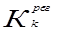 № 
п/пНаименование организации
в субъекте Российской Федерации Наименование организации
в субъекте Российской Федерации Наименование организации
в субъекте Российской Федерации Наименование организации
в субъекте Российской Федерации Коэффициент параметров деятельности гарантирующего поставщика, (Крег)1Коэффициент параметров деятельности гарантирующего поставщика, (Крег)1Коэффициент параметров деятельности гарантирующего поставщика, (Крег)1Коэффициент параметров деятельности гарантирующего поставщика, (Крег)1Коэффициент параметров деятельности гарантирующего поставщика, (Крег)1Коэффициент параметров деятельности гарантирующего поставщика, (Крег)1№ 
п/пНаименование организации
в субъекте Российской Федерации Наименование организации
в субъекте Российской Федерации Наименование организации
в субъекте Российской Федерации Наименование организации
в субъекте Российской Федерации 1 полугодие1 полугодие1 полугодие2 полугодие2 полугодие2 полугодие122223334441ОАО "Кузбассэнергосбыт"ОАО "Кузбассэнергосбыт"ОАО "Кузбассэнергосбыт"ОАО "Кузбассэнергосбыт"1,231,231,230,300,300,30___Примечание. В примечании указываются необходимые сведения по применению настоящего приложения. ___Примечание. В примечании указываются необходимые сведения по применению настоящего приложения. ___Примечание. В примечании указываются необходимые сведения по применению настоящего приложения. ___Примечание. В примечании указываются необходимые сведения по применению настоящего приложения. ___Примечание. В примечании указываются необходимые сведения по применению настоящего приложения. ___Примечание. В примечании указываются необходимые сведения по применению настоящего приложения. ___Примечание. В примечании указываются необходимые сведения по применению настоящего приложения. ___Примечание. В примечании указываются необходимые сведения по применению настоящего приложения. ___Примечание. В примечании указываются необходимые сведения по применению настоящего приложения. ___Примечание. В примечании указываются необходимые сведения по применению настоящего приложения. ___Примечание. В примечании указываются необходимые сведения по применению настоящего приложения. ___1_Данные значения указываются в формуле.___1_Данные значения указываются в формуле.___1_Данные значения указываются в формуле.___1_Данные значения указываются в формуле.___1_Данные значения указываются в формуле.___1_Данные значения указываются в формуле.___1_Данные значения указываются в формуле.___1_Данные значения указываются в формуле.___1_Данные значения указываются в формуле.___1_Данные значения указываются в формуле.___1_Данные значения указываются в формуле.